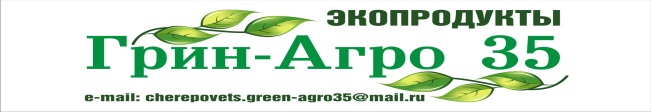 ООО"Грин-Агро 35» производитель натурального органического, экологически-чистого удобрения «Биогумус» по технологии ООО «Грин-ПИКЪ», лицензионное соглашение №331000184 , а также  дилер по Северо-Западному региону , по продажам жидкой вытяжки из Биогумуса – Гумистар и Экоблоков для строительства - Сипролит, согласно территориального договора № Т/01-Д. Биогумус или вермикомпост, продукт переработки органических отходов КРС популяцией дождевого червя «Старатель», так называемые - копролиты. Червь «снабжает» копролиты природным ферментом хитиназой,  который  защищает растения от вредных насекомых, расцепляя хитин- вещество из которого состоит наружный скелет насекомых.
Практически все биологически активные вещества содержаться в копролитах (сотни гормонов, ферменты, аминокислоты). Там где используется биогумус, растения не болеют, быстро приживаются при посадке в грунт, имеют прекрасный вид и долго сохраняются. Иначе говоря, биогумус не только питает растения, но и активно защищает и стимулирует их рост и развитие.
Биогумусный «чай» при опрыскивании растений увеличивает концентрацию хитиназы на листьях и стеблях, а биогумус рассыпанный вокруг растений, отпугивает ползающих насекомых,  к примеру -  муравьи, улитки, слизень. Для борьбы с проволочником потребуется не менее 3-4 лет.
Биогумус используется не только при выращивании овощей и фруктов, но и при выращивании комнатных и декоративных растений, а также в ландшафтном дизайне при уходе за газонами и т. д.
Полностью возможности дождевых червей могут проявить себя при непосредственном заселении червями почвы. Компостные черви, производящие копролиты, могут заселить лишь верхний слой грунта, что способствует развитию почвенной биоты, для жизнедеятельности, которой в почве необходима связанная органика.
Если у Вас почва бедная, засоленная, с повышенной кислотностью или пониженными дренажными свойствами, истощена длительностью использования - -  ЧЕРВЬ, БИОГУМУС и ГУМИСТАР - просто необходимы!
Десять горстей такой органики равносильны почти центнеру навоза!
Как доказали ученые Тимирязевской академии, с «червивым» биогумусом урожайность моркови и лука возрастает вдвое, редиса и салата на 50%, картофеля на 23%, огурцов (в теплицах) на 30%, а укропа и др. зелени (при внесении только 15% биогумуса) — восьмикратно!
Урожай до поздней осени! Огурцы, томаты, перцы созревают на 3 недели раньше, морковь уже к середине лета.
Ко всему, дождевой червь «Старатель» великолепно зимует и просто в компостных кучах, особенно, когда они с углублением на 1м. Работает он при температуре от +8 до +29С и производит откладку коконов даже при +8 +10С. Самостоятельно освобождается от нематоды растительного и животного происхождения. Это указывает на возможность скармливания цыплятам, курам, уткам, гусям, прудовой рыбе. Это отличный белковый корм, дающий экономию других дорогих кормов (в виде зерна) и большие привесы.
Где работает Биогумус — исчезают: парша, проволочник, фитофтора, цветочная мозаика и т. д. И, конечно –Гумистар – это жидкая  вытяжка из биогумуса со всеми его свойствами.
г. Череповец, Вологодская область, т.+7-921-252-42-24, т/ф (8202) 57-13-09cherepovets.green-agro35@mail.ru          WWW.GREEN-PIK.RU